Малета Евгений ОлеговичExperience:Position applied for: Able SeamanDate of birth: 01.05.1986 (age: 31)Citizenship: UkraineResidence permit in Ukraine: NoCountry of residence: UkraineCity of residence: KhersonPermanent address: П-р Текстильщиков д 14 кв 67Contact Tel. No: +38 (095) 811-16-09E-Mail: fox-sv@mail.ruU.S. visa: NoE.U. visa: NoUkrainian biometric international passport: Not specifiedDate available from: 28.07.2009English knowledge: GoodMinimum salary: 1000 $ per monthPositionFrom / ToVessel nameVessel typeDWTMEBHPFlagShipownerCrewingAble Seaman02.03.2007-21.07.2008Баржа 10-43-УкраиныМорпортхерсон&mdash;Able Seaman06.11.2006-01.03.2007Владимир Шарков1810УкраиныУкрречфлот&mdash;Able Seaman19.06.2003-22.07.2003Максим Горький1600УкраиныУкрречфлот&mdash;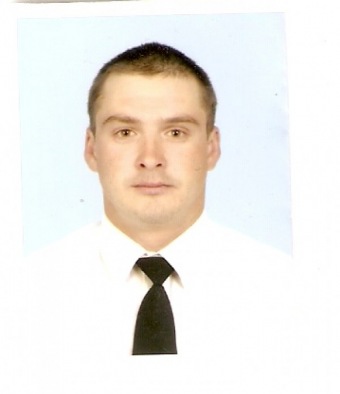 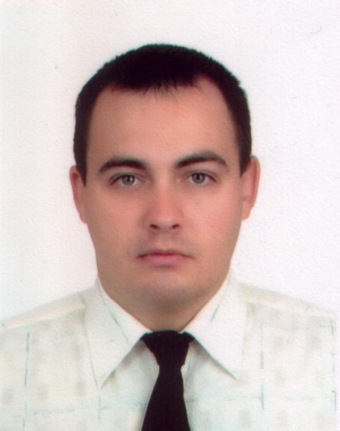 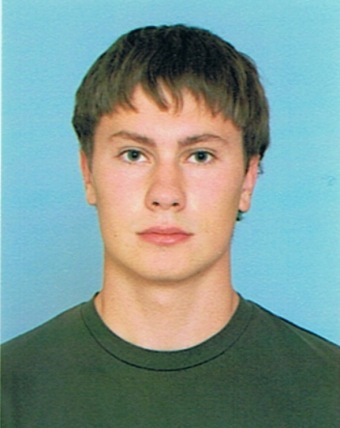 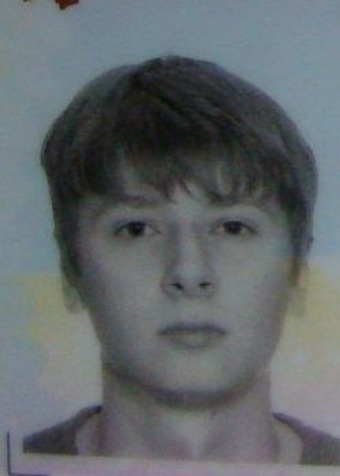 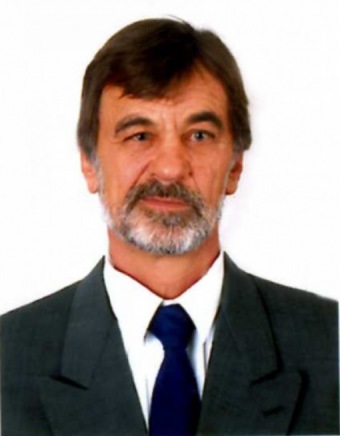 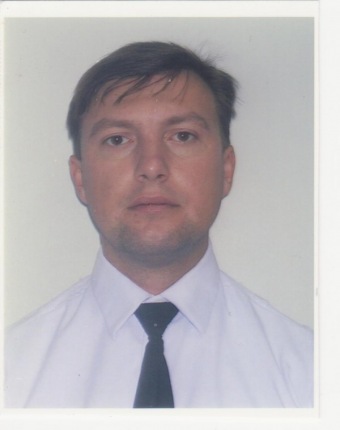 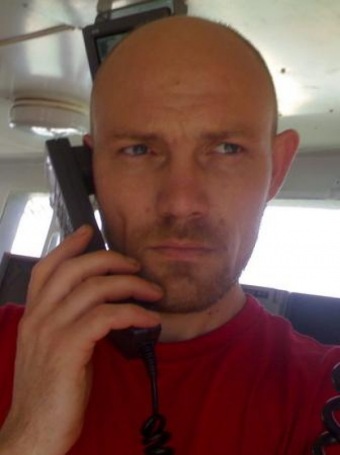 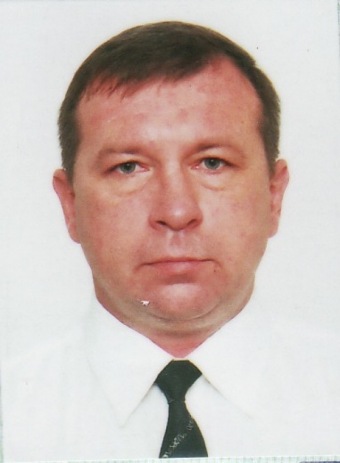 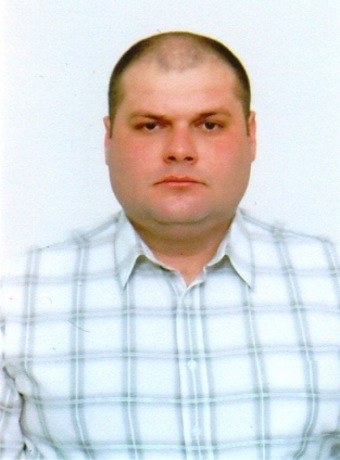 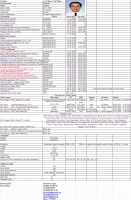 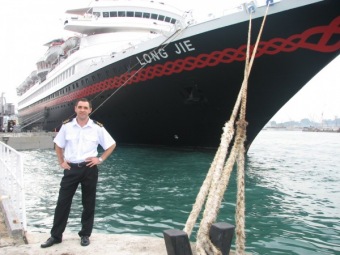 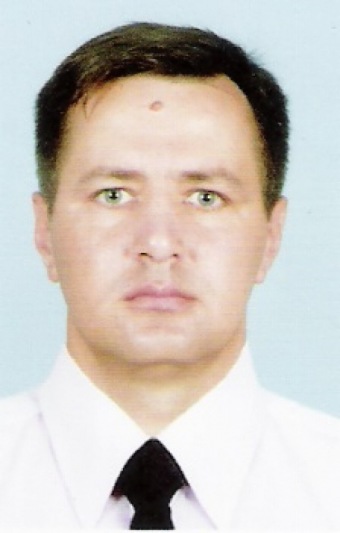 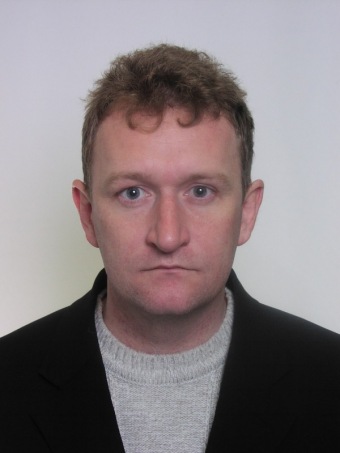 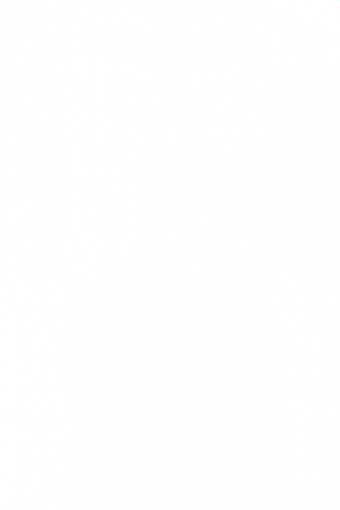 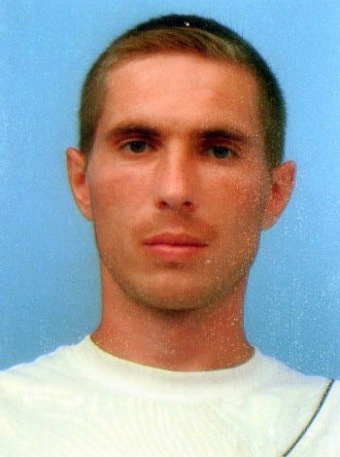 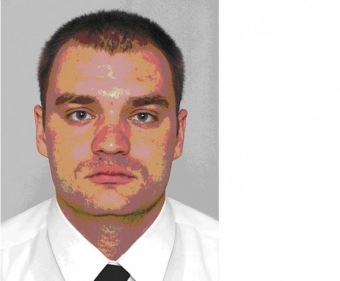 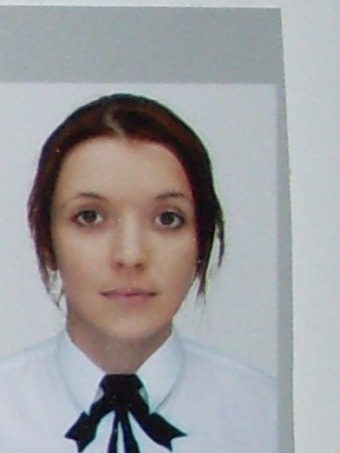 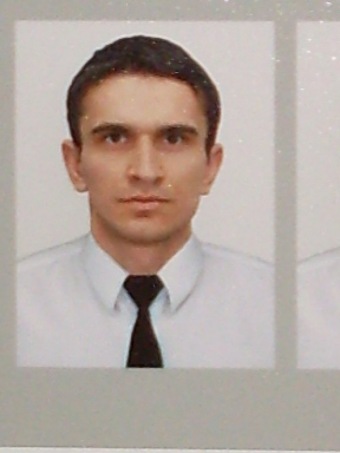 